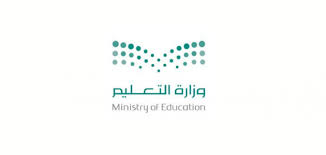 تقرير أسبوع الفضاء العالمي تحت شعار ( النساء في الفضاء )من 4أكتوبر إلى 10 أكتوبر	يعد أسبوع الفضاء العالمي إحتفالاً دولياً لعلوم وتكنولوجيا الفضاء ولمساهمتها في تحسين وضع الانسان بالمدى الذي وصل إليه العلم، واستكشافه العجائب التي تكمن وراء الغلاف الجوي، ولقد خصصنا المقال التالي لنعرفكم أكثر على أسبوع الفضاء العالمي وأهدافه، وسنقدم بعض الأفكار للإحتفال به.أهداف الأسبوع العالمي للفضاء١-التشجيع على زيادة استخدام الفضاء من أجل التنمية الاقتصادية المستدامة.٢-إثبات الدعم العام للبرامج الفضائية.٣-إثراء الشباب حول العلوم، والتكنولوجيا، والهندسة، والرياضيات.4 - تعزيز التعاون الدولي في مجال التوعية والتعليم في الفضاء.اسم المدرسةالمرحلةعنوان الحدثرقم الحدثعدد الطالبات و منسوبات المدرسة الحاضرات للفعالياتهل تم التسجيل بالموقع نعم/لاهل تم إدراج التقرير و الصور بالموقع نعم/لاالثانوية الأولى مساراتالثانويةالنساء في الفضاء250نعمنعموصف لأبرز الفعاليات1-تفعيل لأسبوع الفضاء في المدرسه يومي الخميس والأحد وعرض مشاركات الطالبات2- عمل حائط الكتروني يتضمن مشاركات الطالبات3-عمل معرض فني إفتراضي لأهم رسومات الطالبات4- تصميم موقع الكتروني لمراحل صناعة قمر صناعيوصف لأبرز الفعاليات1-تفعيل لأسبوع الفضاء في المدرسه يومي الخميس والأحد وعرض مشاركات الطالبات2- عمل حائط الكتروني يتضمن مشاركات الطالبات3-عمل معرض فني إفتراضي لأهم رسومات الطالبات4- تصميم موقع الكتروني لمراحل صناعة قمر صناعيوصف لأبرز الفعاليات1-تفعيل لأسبوع الفضاء في المدرسه يومي الخميس والأحد وعرض مشاركات الطالبات2- عمل حائط الكتروني يتضمن مشاركات الطالبات3-عمل معرض فني إفتراضي لأهم رسومات الطالبات4- تصميم موقع الكتروني لمراحل صناعة قمر صناعيوصف لأبرز الفعاليات1-تفعيل لأسبوع الفضاء في المدرسه يومي الخميس والأحد وعرض مشاركات الطالبات2- عمل حائط الكتروني يتضمن مشاركات الطالبات3-عمل معرض فني إفتراضي لأهم رسومات الطالبات4- تصميم موقع الكتروني لمراحل صناعة قمر صناعيوصف لأبرز الفعاليات1-تفعيل لأسبوع الفضاء في المدرسه يومي الخميس والأحد وعرض مشاركات الطالبات2- عمل حائط الكتروني يتضمن مشاركات الطالبات3-عمل معرض فني إفتراضي لأهم رسومات الطالبات4- تصميم موقع الكتروني لمراحل صناعة قمر صناعيوصف لأبرز الفعاليات1-تفعيل لأسبوع الفضاء في المدرسه يومي الخميس والأحد وعرض مشاركات الطالبات2- عمل حائط الكتروني يتضمن مشاركات الطالبات3-عمل معرض فني إفتراضي لأهم رسومات الطالبات4- تصميم موقع الكتروني لمراحل صناعة قمر صناعيوصف لأبرز الفعاليات1-تفعيل لأسبوع الفضاء في المدرسه يومي الخميس والأحد وعرض مشاركات الطالبات2- عمل حائط الكتروني يتضمن مشاركات الطالبات3-عمل معرض فني إفتراضي لأهم رسومات الطالبات4- تصميم موقع الكتروني لمراحل صناعة قمر صناعيوصف لأبرز الفعاليات1-تفعيل لأسبوع الفضاء في المدرسه يومي الخميس والأحد وعرض مشاركات الطالبات2- عمل حائط الكتروني يتضمن مشاركات الطالبات3-عمل معرض فني إفتراضي لأهم رسومات الطالبات4- تصميم موقع الكتروني لمراحل صناعة قمر صناعيصور للتوثيق رابط الحائط الالكتروني ( البادلت )https://ar.padlet.com/jjo203000/9eu1eydmf7fk8d97رابط المعرض الفني الافتراضيhttps://www.artsteps.com/embed/616742621cc04482d51fe0c2/560/315صور للتوثيق رابط الحائط الالكتروني ( البادلت )https://ar.padlet.com/jjo203000/9eu1eydmf7fk8d97رابط المعرض الفني الافتراضيhttps://www.artsteps.com/embed/616742621cc04482d51fe0c2/560/315صور للتوثيق رابط الحائط الالكتروني ( البادلت )https://ar.padlet.com/jjo203000/9eu1eydmf7fk8d97رابط المعرض الفني الافتراضيhttps://www.artsteps.com/embed/616742621cc04482d51fe0c2/560/315صور للتوثيق رابط الحائط الالكتروني ( البادلت )https://ar.padlet.com/jjo203000/9eu1eydmf7fk8d97رابط المعرض الفني الافتراضيhttps://www.artsteps.com/embed/616742621cc04482d51fe0c2/560/315صور للتوثيق رابط الحائط الالكتروني ( البادلت )https://ar.padlet.com/jjo203000/9eu1eydmf7fk8d97رابط المعرض الفني الافتراضيhttps://www.artsteps.com/embed/616742621cc04482d51fe0c2/560/315صور للتوثيق رابط الحائط الالكتروني ( البادلت )https://ar.padlet.com/jjo203000/9eu1eydmf7fk8d97رابط المعرض الفني الافتراضيhttps://www.artsteps.com/embed/616742621cc04482d51fe0c2/560/315صور للتوثيق رابط الحائط الالكتروني ( البادلت )https://ar.padlet.com/jjo203000/9eu1eydmf7fk8d97رابط المعرض الفني الافتراضيhttps://www.artsteps.com/embed/616742621cc04482d51fe0c2/560/315صور للتوثيق رابط الحائط الالكتروني ( البادلت )https://ar.padlet.com/jjo203000/9eu1eydmf7fk8d97رابط المعرض الفني الافتراضيhttps://www.artsteps.com/embed/616742621cc04482d51fe0c2/560/315